Załącznik nr 10 do Zarządzenia Nr 604 /2017 Rektora PB – załącznik 4b do zapytania ofertowego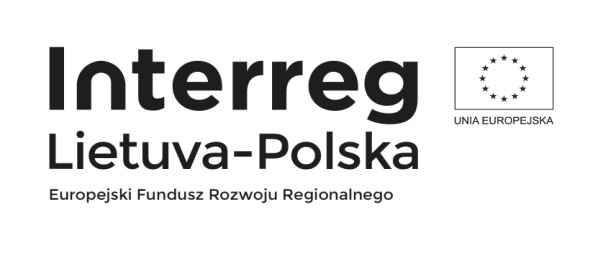 UMOWA O DZIEŁO NR ………/…………/201……z przeniesieniem autorskich praw majątkowychzawarta w dniu ..................... w Białymstoku, pomiędzy Politechniką Białostocką, ul. Wiejska 45A, 15-351 Białystok, NIP: 542-020-87-21, zwaną w dalszej części umowy Zamawiającym, reprezentowaną przez ………………………………………………………………….………………………………………………………
a Panem/Panią ………………………………………………………………………………………………………………………………………………................................
zamieszkałym/zamieszkałą w .....................................................................................................................…………......................................................................... 
zwanym/zwaną w dalszej części umowy Wykonawcą, łącznie zwani Stronami, o następującej treści:§ 1W związku z realizacją projektu …………………………………………………………………………………………………………………………………………… Zamawiający zamawia, a Wykonawca  przyjmuje do wykonania dzieło (dokładny opis) ……………………………………………………………………………………………….........................................................................................................................., zgodnie z posiadanymi w tym zakresie uprawnieniami (kwalifikacjami).Wykonawca zobowiązuje się do wykonania dzieła w terminie do  …………………………… .W przypadku wykonywania dzieła na terenie Politechniki Białostockiej, Wykonawca oświadcza, że zna przepisy i zasady bezpieczeństwa i higieny pracy i zobowiązuje się do ich przestrzegania, a w szczególności do:wykonywania dzieła w sposób zgodny z przepisami i zasadami bezpieczeństwa i higieny pracy;dbania o należyty stan mienia Zamawiającego oraz o porządek i ład w miejscu wykonywania dzieła;stosowania występujących w miejscu wykonywania dzieła, dostępnych środków ochrony zbiorowej, a także używania własnych środków ochrony indywidualnej oraz odzieży i obuwia roboczego, o ile charakter wykonywanej pracy tego wymaga;niezwłocznego zawiadomienia Zamawiającego o zauważonym w Politechnice Białostockiej wypadku albo zagrożeniu życia lub zdrowia ludzkiego oraz ostrzeżenia współpracowników i inne osoby znajdujące się w rejonie zagrożenia o grożącym im niebezpieczeństwie;współdziałania z Zamawiającym w czasie ewakuacji, w sytuacji pożaru  oraz w przypadku konieczności udzielenia pomocy ofiarom wypadków. Zamawiający wyznacza następującą jednostkę do kontaktu z Wykonawcą w celu realizacji umowy: ………………………………………………………………………..…………………………………………………………………………………………………………………Celem zapewnienia warunków do wykonania dzieła Zamawiający zobowiązuje się do: …………………………………………………………………………………………………………………………………………………………………………………………
(np. udostępnienia pomieszczeń, udzielenia wszelkich informacji i wskazówek umożliwiających wykonanie dzieła). § 2Za wykonane dzieło Strony ustalają wynagrodzenie całkowite (przed potrąceniem zaliczki na podatek dochodowy oraz innych należności publicznoprawnych) w wysokości .................. (słownie: ...............................……….........……………) złotych. Wypłata wynagrodzenia nastąpi po wykonaniu i przyjęciu dzieła oraz pod warunkiem otrzymania przez Zamawiającego środków finansowych służących finansowaniu niniejszej umowy, o których mowa w ust.3 .Wynagrodzenie będzie płatne ze środków otrzymanych od.........................................................................……....................................................… 1) W przypadku nieotrzymania środków, o których mowa w ustępie poprzednim, płatność z tytułu niniejszej umowy nie będzie uznana za opóźnioną.Wykonawca zobowiązany jest złożyć Zamawiającemu, za pośrednictwem jednostki wskazanej w § 1 ust. 4, rachunek z zachowaniem formy pisemnej wg wzoru obowiązującego u Zamawiającego, stanowiący podstawę do wypłaty wynagrodzenia, w nieprzekraczalnym terminie do 5 dnia miesiąca następującego po miesiącu kalendarzowym, w którym wykonano dzieło.Wynagrodzenie płatne będzie do 25 dnia miesiąca następującego po miesiącu kalendarzowym, w którym wykonano dzieło, na konto bankowe Wykonawcy wskazane na rachunku, pod warunkiem dokonania czynności, o których mowa w ust. 2 i 5.Wynagrodzenie, o którym mowa powyżej obejmuje wszelkie koszty i wydatki poniesione przez Wykonawcę w celu wykonania niniejszej umowy.§ 3a2W przypadku dzieła materialnego za datę wykonania dzieła uważać się będzie datę protokolarnego odbioru dzieła. Protokół odbioru, podpisany przez Wykonawcę i Zamawiającego stanowi podstawę do wystawienia rachunku przez Wykonawcę. Jeżeli w trakcie odbioru stwierdzone zostaną wady dostarczonego przedmiotu umowy, Zamawiający odmówi dokonania odbioru, niezwłocznie powiadomi o tym Wykonawcę i wyznaczy termin ponownego odbioru. Wykonawca zobowiązany będzie do usunięcia stwierdzonych wad w terminie wskazanym przez Zamawiającego, z zastrzeżeniem, iż po upływie tego terminu Zamawiający będzie mógł rozwiązać umowę z przyczyn leżących po stronie Wykonawcy lub zażądać stosownego obniżenia wynagrodzenia.§ 4Wykonawca  oświadcza, że  wykonywane dzieło nie należy do zakresu czynności służbowych i nie będzie realizowane  w godzinach pracy wynikających ze stosunku pracy.Wykonawca oświadcza, iż obciążenie wynikające z całkowitego zaangażowania zawodowego, nie wyklucza możliwości prawidłowej i efektywnej realizacji powierzonych zadań.Wykonawca oświadcza, iż łączny wymiar zaangażowania zawodowego w realizację wszystkich projektów finansowanych z funduszy strukturalnych i Funduszu Spójności oraz działań finansowanych z innych źródeł, nie przekracza 276 godzin miesięcznie.Załącznikiem do niniejszej umowy jest oświadczenie dotyczące zaangażowania zawodowego Wykonawcy.W przypadku naruszenia zapisów ust. 1 i 3:Zamawiający może rozwiązać z Wykonawcą niniejszą umowę ze skutkiem natychmiastowym, bez prawa Wykonawcy do jakiegokolwiek odszkodowania;Wykonawca zapłaci Zamawiającemu karę umowną w wysokości określonej przez Zamawiającego, nie przekraczającej wysokości wynagrodzenia, określonego w § 2 ust.1.§ 5Wykonawca nie może powierzyć w całości ani w części wykonania dzieła innym osobom bez pisemnej zgody Zamawiającego.Naruszenie zakazu wymienionego w ust. 1 spowoduje, iż osoba trzecia nie zostanie dopuszczona do wykonania jakichkolwiek czynności i nie otrzyma z tego tytułu żadnego wynagrodzenia.W przypadku naruszenia zapisów ust. 1: Zamawiający może rozwiązać z Wykonawcą niniejszą umowę ze skutkiem natychmiastowym, bez prawa Wykonawcy do jakiegokolwiek odszkodowania,Wykonawca zapłaci Zamawiającemu karę umowną w wysokości określonej przez Zamawiającego, nie przekraczającej wysokości wynagrodzenia, określonego w § 2 ust.1.§ 6W razie niedotrzymania terminu wykonania przedmiotowej umowy Wykonawca zapłaci Zamawiającemu karę umowną w wysokości 0,5 % wynagrodzenia określonego w § 2 ust. 1 za każdy dzień zwłoki.W razie nierzetelnego wykonania przedmiotu umowy lub rozwiązania umowy z przyczyn leżących po stronie Wykonawcy, Wykonawca zapłaci Zamawiającemu karę umowną w wysokości 20% wynagrodzenia określonego w § 2 ust. 1.Zapłata kary umownej nie zwalnia Wykonawcy od odszkodowania za poniesione przez Zamawiającego szkody, zarówno w postaci rzeczywiście poniesionych strat jak i utraconych korzyści.§ 7Zamawiający nabywa autorskie prawa majątkowe do dzieła na następujących polach eksploatacji: zwielokrotnianie, utrwalanie, wprowadzanie do obrotu, użyczanie lub najem egzemplarzy, publiczne udostępnianie utworu w taki sposób, aby każdy mógł mieć do niego dostęp w miejscu i czasie przez siebie wybranym, oraz ……………………………………………………………………………………………………………………………………………………………………Kwota wynagrodzenia określona w § 2 umowy obejmuje również wynagrodzenie z tytułu przeniesienia autorskich praw majątkowych na Zamawiającego.Przeniesienie praw autorskich określonych w ust. 1 nastąpi w dniu przyjęcia dzieła przez Zamawiającego.W ramach wynagrodzenia określonego w § 2 umowy Wykonawca udziela Zamawiającemu zgody na wykonywanie zależnych prac autorskich.Wykonawca oświadcza, że wykonując dzieło nie naruszy praw osób trzecich i przekaże Zamawiającemu dzieło w stanie wolnym od obciążeń prawami osób trzecich.§ 8Zmiany umowy wymagają formy pisemnej pod rygorem nieważności.Do rozpoznania sporów wynikających z niniejszej umowy właściwy będzie sąd powszechny w Białymstoku.W sprawach nieuregulowanych niniejszą umową mają zastosowanie przepisy Kodeksu Cywilnego oraz ustawy o prawach autorskich i prawach pokrewnych.Umowę sporządzono w 3 jednobrzmiących egzemplarzach, w tym: 1 egzemplarz dla Wykonawcy i 2 egzemplarze dla Zamawiającego.§ 9Na podstawie art. 24 ust. 1 z dnia 29 sierpnia 1997 roku o ochronie danych osobowych (j.t. Dz.U. z 2016 r., poz. 922) Zamawiający informuje Wykonawcę, że administratorem danych, przetwarzającym dane osobowe jest Politechnika Białostocka z siedzibą w Białymstoku, ul. Wiejska 45A. Dane osobowe są przetwarzane wyłącznie w celu realizacji niniejszej umowy. Wykonawca ma prawo dostępu do treści swoich danych osobowych przetwarzanych przez Politechnikę Białostocką, a także prawo do ich poprawiania.    WYKONAWCA							    ZAMAWIAJĄCY………………………… 							…………………………1) dotyczy prac realizowanych na zamówienie podmiotów zewnętrznych2)  paragraf 3a nie dotyczy dzieł niematerialnych takich jak m.in. wykład, prelekcja, przedstawienie, koncert itp. W takich przypadkach treść całego paragrafu należy usunąć/wykreślićZarejestrowano w ………………………………………………………………………..……… pod numerem ...............…………........ dnia ................................Załącznik do umowy …………………………………… z dnia ……………………………………………OŚWIADCZENIE DOTYCZĄCE ZAANGAŻOWANIA ZAWODOWEGOImię i nazwisko:	..........................................................................................................   PESEL ..........................................Podejmując się zadań w ramach projektu „ …………………….......................................................................”, który jest współfinansowany przez Unię Europejską w ramach środków …………………………………………… oświadczam, że:Jestem/nie jestem* zaangażowany/a zawodowo w projekcie/tach i otrzymuję/nie otrzymuję* wynagrodzenie współfinansowane ze środków zewnętrznych, w tym Unii Europejskiej.Wynagrodzenie z tytułu wykonywania niniejszej umowy jest/nie jest* moim jedynym wynagrodzeniem wynikającym z zaangażowania zawodowego.Jestem zaangażowany/a zawodowo w ramach niżej wymienionych umów: 	Oświadczam, że obciążenie wynikające z wykonywania powyższych zadań nie wyklucza możliwości ich prawidłowej  i efektywnej realizacji. Jednocześnie oświadczam, że łączne zaangażowanie w realizację wszystkich zadań projektowych finansowanych ze środków zewnętrznych, w tym z funduszy strukturalnych i Funduszu Spójności oraz czynności wynikających z innych tytułów zaangażowania zawodowego** nie przekracza 276 godzin miesięcznie. Zobowiązuję się do przedkładania co miesiąc protokołu z wykonania zadań określonego w załączniku nr 1 do Regulaminu zatrudniania i wynagradzania osób wykonujących zadania w ramach projektów finansowanych z europejskich funduszy strukturalnych i inwestycyjnych.Jestem/nie jestem* zaangażowany/a zawodowo w instytucji wdrażającej Program Operacyjny ……………………………………………………………………………………………..…………………...……                                                    (Nazwa programu)Uwagi: ………………………………………………………………………………………..………………...…...Oświadczam, że zobowiązuję się poinformować Politechnikę Białostocką o wszelkich zmianach związanych z moim zatrudnieniem, w terminie 5 dni od dnia zaistnienia zdarzenia.………………………………………..				 ………………………………………..(Miejscowość, data)                                                                                  	            (Czytelny podpis)* 	Niewłaściwe skreślić**  	Dotyczy wszelkich form zaangażowania zawodowego, w szczególności w ramach stosunku pracy, stosunku cywilnoprawnego i samozatrudnienia,  w tym prowadzenia własnej działalności gospodarczej*** 	Dotyczy wskazanego rodzaju umowyL.p.Nazwa projektu/ Inne zaangażowanie zawodowe**StanowiskoData obowiązywania umowy (od – do)Wymiar czasu pracy - umowa o pracę***Wymiar godzin – umowa cywilnoprawna
***1.2.